PUNTAJE  ESPERADO  29  PUNTAJE  OBTENIDO __   FINAL      L      PL      NOOA: Describen la física como  la ciencia que se preocupa de la naturaleza, Reconocen los           pasos del método científico y la importancia en la investigación  en las ciencias.I.- Selección múltiple.   (5p)Instrucciones.- Lea atentamente cada pregunta, elija la alternativa correcta  y luego marque con una X.  Use lápiz pasta azul. No se aceptan borrones. (2p)  cada respuesta correcta1.- La física es una ciencia, que  se preocupa de los fenómenos  que ocurren en la    a)  matemática    b)  naturaleza    c)  seres vivos    d)  núcleo atómico.2.-  El método científico  fue  desarrollado  por  el Inglés Francis Bacon (1561  -  1626)   también  por el científico    ItalianoAlbert Einstein.Galileo GalileiIsaac NewtonAristóteles.3.- El  Método científico  es   como una “receta de cocina”, es decir una secuencia de pasos    ordenados, el   primer  paso es:    a) Plantear una solución  al problema, Hipótesis    b) Formular   una ley.    c) Realizar  un  experimento  o  someter a prueba    d) Identificar el problema.4.- El calor y la temperatura  son fenómenos  que ocurre en nuestro entorno son    estudiado  por la   Física. La parte de Física,  que lo estudia se denominaa) Mecánicab) Acústicac) Termodinámicad) Física moderna.5.- La Luz y los fenómenos relacionados con ella, son  estudiados  por un área de la física    Llamadaa) Ópticab) Electromagnetismoc) Electricidadd) Mecánica.II.- Comprensión lectora.- Lea el siguiente texto y luego responde las preguntas realizadas a  continuación del texto. (10p)¿Qué es la Física?La física es una ciencia que estudia sistemáticamente los fenómenos naturales, tratando de encontrar las leyes básicas que los rigen. Utiliza las matemáticas como su lenguaje y combina estudios teóricos con experimentales para obtener las leyes correctas. Se establece que una ley física es correcta cuando su comprobación da resultados positivos.La palabra física se deriva del vocablo griego Physos, que significa naturaleza. Como todas las ciencias, ésta era inicialmente parte de la filosofía, es decir, formaba parte de la investigación dirigida a entender el mundo a través del análisis cuidadoso. La parte de esta disciplina que explora la condición humana se llama aún filosofía, pero aquélla dedicada al estudio de la naturaleza, inicialmente llamada filosofía natural, se bifurcó en varias ramas. Una de ellas es la física. Las leyes físicas establecen relaciones matemáticas entre los elementos de un sistema físico y su carácter de verdad científica tiene rangos de validez que son determinados por la experiencia.Por ejemplo, la mecánica de Newton es correcta siempre que los objetos a describir se muevan con velocidades muy pequeñas comparadas con la de la luz. Mientras que la teoría especial de la relatividad de Einstein es válida para objetos moviéndose a cualquier velocidad, incluso cercanas a la luz, pero deja de serlo cuando las dimensiones espaciales involucradas son tan grandes que el carácter curvo del espacio empieza a manifestarse. Como resultado de lo anterior, la física es una ciencia en cambio permanente hacia una búsqueda de leyes con rangos de validez cada vez más amplios. Dentro del rango de validez de un conjunto de leyes físicas, éstas tienen carácter predictivo, es decir, dadas determinadas condiciones experimentales, sabemos de antemano lo que va ocurrir.Así las teorías físicas tienen repercusiones tecnológicas, por ejemplo, todo el desarrollo que gira en torno a la industria eléctrica descansa en el conocimiento previo de las leyes fundamentales del electromagnetismo, sintetizadas en las ecuaciones de Maxwell. A la inversa, existen desarrollos tecnológicos con repercusiones en la física, como es el caso del mejoramiento de las bombas de vacío a partir de 1855, lo cual dio lugar a los tubos de vacío para albergar dispositivos en los cuales se produjeron los primeros rayos X y rayos catódicos. Del estudio de estos últimos surgió el descubrimiento del electrón.En términos sintéticos la física cuenta con cuatro pilares básicos, a saber: la mecánica clásica, cuyo propósito es estudiar las leyes que gobiernan el movimiento de los cuerpos; la electrodinámica clásica, dedicada al estudio de los fenómenos que involucran cargas electromagnéticas; la física cuántica, utilizada para describir el mundo macroscópico bajo la hipótesis de que están formados por cuerpos microscópicos cuyas leyes conocemos; y la termodinámica y física estadística, utilizada para estudiar a los sistemas formados por muchas partículas, como por ejemplo los fluidos (gases y líquidos).Sobre estos pilares descansan ramas de la física tan importantes como la teoría del estado sólido, la óptica, la física molecular, la física de altas energías, etc. El edificio de conocimientos es tan amplio que los físicos llegan a entrar en contacto con temas tan disímiles como: los organismos vivos o partes de ellos y como la estructura del universo. El próximo siglo avizora una ciencia física en contacto con problemas provenientes de la química, la biología, la astronomía, las ciencias de la salud, etc. Extrato de: Departamento de Física - Universidad de Sonora  México.-Responda: (2p)  cada respuesta correcta1.-La física es una ciencia que usa como  lenguaje a otra ciencia para estudiar los  fenómenos y    formular leyes, ésta ciencia es la   ______________________2.-La Física viene del vocablo griego Physos, que significa: ______________3.-La parte  de Física llamada  Mecánica, desarrollada por Isaac Newton es correcta, siempre que los objetos a  describir se muevan a   _______________________4.- El desarrollo tecnológico de  la industria eléctrica: como la construcción de motores eléctricos,  maquinaria eléctrica, iluminación   etc., se debe al aporte de  físicos como :____________5.-El descubrimiento del electrón se debe al desarrollo tecnológico producido por  la construcción de: _________________III.-  Completación (7p).-Dada la figura, utiliza una regla para determinar (medir) la longitud  de cada lado de la figura  geométrica (plana) siguiente:                                                                                                                        a                                                                                 b                                                                d                                                                                                                                  c 1.-Indica la medida  y la unidad de medida  para cada  lado de la figura del dibujo:   a =_________      b= ________    c=  __________   d=  _______________    2.- ¿A qué figura geométrica corresponde de acuerdo a sus mediciones? __________________________________________________________________   3.- ¿Cuál es el valor del  perímetro de la figura? ¿qué debes hacer?_____________________4.- ¿Cuál es el  valor del  área de la figura?¿qué debes hacer?  _______________________        5.-  Dibuja sus diagonales  ¿cuánto mide cada diagonal? ________________________________ 6.-¿Cómo es cada diagonal comparada con la medida de los  lados de la figura? _______________________________________________________7.-  Marca cada  vértice de la figura   con letras  mayúsculas.  Indica cada ángulo interior de la figura  con letra griegas  (el valor de cada ángulo es 90°).-V.- Verdadero o Falso  marca con F Falso  y V verdadero.  (7 p)  Dado   la circunferencia de la figura dibujado en la parte inferior responde si es verdadera o falsa cada afirmación siguiente: (Considere que    π = 3)                                                                                      1.-  La unión del punto AB  es el radio R AB                           _______        _________ 2.-  El punto A   corresponde al  centro       de la circunferencia.                                                        ________       _________  3.-  Para determina el  perímetro de la        circunferencia  debemos usar la ecuación        siguiente:  P  =                                                         _______         ________  4.- Su perímetro es 18cm si su radio es       4 cm .                                                                                ________       ________                     5.-  Para conocer su área  debemos  usar          la formula siguiente :  A =  R2                                                      ______________      ____________   6.- Su área es de  48cm2   si  = 3     y R= 4cm                __________   ________  7.- La letra c representa a la circunferencia.                      __________   _________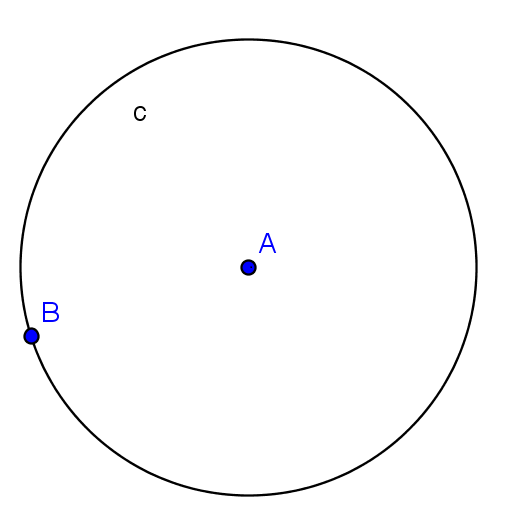 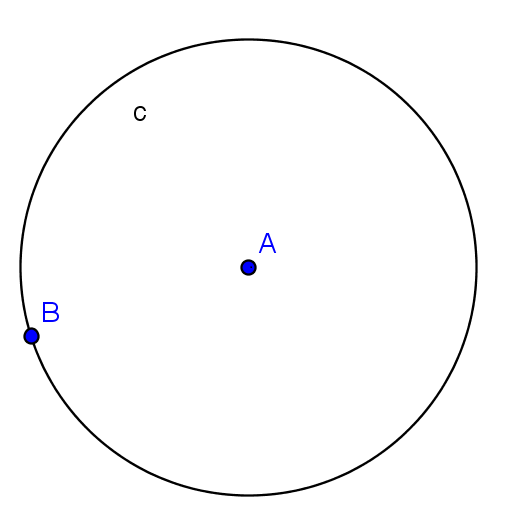 La figura tiene un radio R=4cm “Nunca consideres el estudio como una  obligación, sino como una oportunidad para   entrar en el bello y maravilloso mundo del saber”.    ALBERT  EINSTEIN.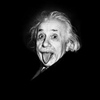 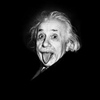 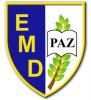  PRUEBA DE DIAGNÓSTICO FÍSICA I MEDIO.-Nombre:  ___________________________________________________Profesora: María Eugenia Ahumada     Fecha:  __   Marzo  2021